a. Categoría 1 (Tercero y Cuarto básico):b. Categoría 2 (Quinto y Sexto básico):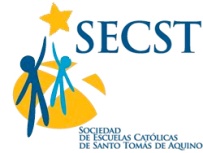 Ficha de inscripciónSpelling Bee 2014Nombre del establecimiento:Nombre del establecimiento:Nombre del establecimiento:Nombre del establecimiento:Rector:Rector:Rector:Rector:Dirección:Dirección:Dirección:Dirección:Comuna:Comuna:Teléfono: Teléfono: emailProfesores responsables:Profesores responsables:Profesores responsables:Teléfono:Email:Nombre Alumno:Edad:Curso:Nombre Alumno:Edad:Curso: